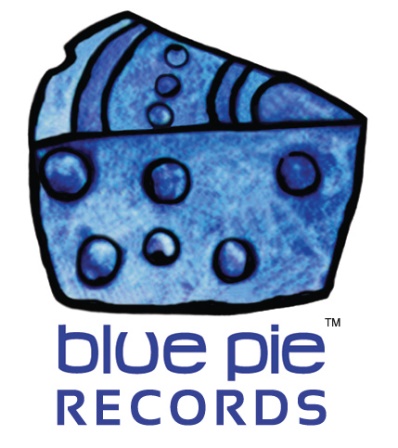 Bon Scott and Peter Head get discovered all over again with 110k views on "Round And Round And Round"!PRESS RELEASE EFFECTIVE IMMEDIATELY 24 May 2019: Death can’t contain Bon Scott’s incredible popularity! He will forever be alive in the hearts of passionate musical Australians everywhere, and we have the stats to prove just that to any doubters in the audience!That’s right, Peter Head and Bon Scotts song “Round And Round And Round”, has just hit over 110 thousand views on the Blue Pie Records YouTube channel, and it’s still growing!ROUND AND ROUND AND ROUND: https://www.youtube.com/watch?v=ubTbH3qOdcQBon Scott achieved so much in such a short space of time and he would ultimately go on to be the lead singer fronting AC/DC, the greatest rock and roll band in the world. Peter Head is no stranger to musical success with his band Headband. You can check out all the history here www.headbandmusic.comThis video is not the only thing happening around Peter Head and Bon Scotts pre ACDC music. The Looking For Bon documentary project hopes to go far beyond that!Click here to learn all about it: http://www.lookingforbon.com/about/ This is a film-length documentary about Bon Scott and Peter Heads life before Bon took on the role of fronting. ACDC. More news will follow!As one of the comments on the YouTube video says quite aptly… “AC/DC would never have been without him, and were never the same.”Bon Scott and Peter Head are Blue Pie Records artists for selected titles. Peter Head is published by Blue Pie Records (APRA) and Blue Pie Publishing (ASCAP) for the world. You can check out more information and the latest news on the Bon Scott documentary and also check out the HeadBand website. We believe that HeadBand are one of the greatest prog rock bands to ever come out of Adelaide. You may also want to check out a band that Bon was in called “Fraternity”.We hope you will enjoy taking a trip down memory lane  by visiting the following websites. Peter and Bon more than took a trip or two back in the day ….wink wink !www.lookingforbon.comwww.bonscott.com www.fraternityband.comwww.facebook.com/BonScottAustraliawww.headbandmusic.com Check out Round and Round on Spotify and also the great Fraternity and Headband debut albums below.ROUND AND ROUND AND ROUND: https://open.spotify.com/album/4AtVmGcibdgJdEyvLffyC1?si=u6QD56kVR8SmHRsaOi0AtgFRATERNITY: https://open.spotify.com/artist/5ni5xInnnn7IRxv2rjM91W?si=c2Q1nsj_T-WL5X_avxo2mwA SONG FOR TOOLEY: https://open.spotify.com/album/4Eq7WcccmL1rbKAqGuvdI0?si=enAB0o93Qu2dOXER__UfWA============================================

ABOUT BLUE PIE THE RECORD LABEL:Blue Pie Records are one of the world’s leading independent record Labels and publishing houses. Blue Pie's priority artists include Josh Young, Toyanna Rae, Missy Crissy, Raz B, Down3r, LadyDice, The East Side Boyz, Jah Mason, Burning the Day, Jack Derwin, Terry Oldfield, Phil Manzanera, Johnny Bennett, Suzanna Lubrano, The Objex, Gordon Waller, Dave Evans, Dale Bozzio, and Jessy Tomsko to name a few. Blue Pie distributes over 300 small to medium sized labels including e ConcertHouse Music, TRAX Records, Destiny Records, Apple Media Africa, Nedjon Entertainment, Idyllium Muisc, Sugo Music, Deluxe Records, Reality Entertainment, and Raz Beatz Media Group to name a few. Our live concert and video clip library continues to expand and includes live albums, video clips, and video concerts from artists including, Chicago, The Cars, Steve Aoki and Dave Evans to name a few. In 2019, Blue Pie's roster of artists continues to gain worldwide recognition with chart success in the USA, Canada, Europe and Australia. Blue Pie is continually developing new markets for our artists, labels, content partners to connect and reach new consumers and fans for their music. For more information, visit the official Blue Pie Records USA website: www.bluepierecords.comPress and Media Contact:Press and Media Manager  Blue Pie Records USA Clarence House Unit 6 No 9 Clarence Street Moss Vale NSW 2015AUSTRALIAP: + 61 2 9310 0155F: + 61 2 9310 0166E: pr@bluepie.com.au W: www.bluepierecords.com ============================================